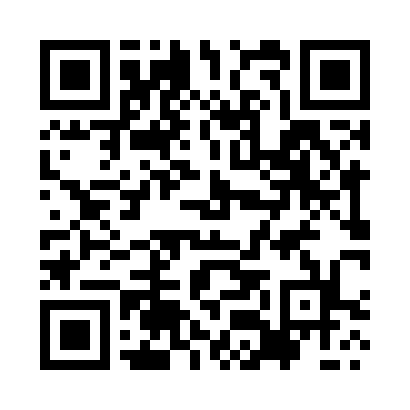 Prayer times for Achhral, PakistanWed 1 May 2024 - Fri 31 May 2024High Latitude Method: Angle Based RulePrayer Calculation Method: University of Islamic SciencesAsar Calculation Method: ShafiPrayer times provided by https://www.salahtimes.comDateDayFajrSunriseDhuhrAsrMaghribIsha1Wed3:505:2212:073:496:538:252Thu3:495:2112:073:496:548:263Fri3:475:2012:073:496:558:274Sat3:465:1912:073:496:568:285Sun3:455:1812:073:496:568:296Mon3:445:1712:073:496:578:307Tue3:425:1612:073:496:588:328Wed3:415:1512:073:506:598:339Thu3:405:1412:073:506:598:3410Fri3:395:1312:073:507:008:3511Sat3:385:1312:073:507:018:3612Sun3:375:1212:063:507:028:3713Mon3:365:1112:063:507:028:3814Tue3:355:1012:063:507:038:3915Wed3:335:1012:063:507:048:4016Thu3:325:0912:073:507:058:4117Fri3:315:0812:073:507:058:4218Sat3:315:0812:073:507:068:4319Sun3:305:0712:073:507:078:4420Mon3:295:0612:073:507:078:4521Tue3:285:0612:073:517:088:4622Wed3:275:0512:073:517:098:4723Thu3:265:0512:073:517:098:4824Fri3:255:0412:073:517:108:4925Sat3:255:0412:073:517:118:5026Sun3:245:0312:073:517:118:5127Mon3:235:0312:073:517:128:5228Tue3:225:0212:073:517:138:5329Wed3:225:0212:083:527:138:5430Thu3:215:0212:083:527:148:5531Fri3:215:0112:083:527:158:56